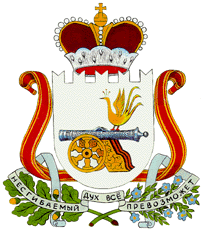 АДМИНИСТРАЦИЯ НОВОСЕЛЬСКОГО СЕЛЬСКОГО ПОСЕЛЕНИЯСМОЛЕНСКОГО РАЙОНА СМОЛЕНСКОЙ ОБЛАСТИПОСТАНОВЛЕНИЕот 17 октября 2019 года                               № 44 - АОб утверждении Перечня объектовв отношении которых планируетсязаключение концессионныхсоглашенийВ соответствии с ч.3 статьи 4 Федерального закона от 21 июля 2005 года №115-ФЗ «Оконцессионных соглашениях», Уставом Администрации Новосельского сельского поселения, Администрация Новосельского сельского поселения Смоленского района Смоленской областиПостановляет:1. Утвердить Перечень объектов, находящихся в собственности муниципального образования Новосельского сельского поселения Смоленского района Смоленской  области,  в отношении которых планируется заключение концессионных соглашений, согласно Приложению.2. Опубликовать настоящее постановление в  газете «Сельская правда»  и разместить на официальном сайте Администрации Новосельского сельского поселения Смоленского района  в информационно-телекоммуникационной сети «Интернет» (novosel.smol-ray.ru).3.  Настоящее постановление вступает в силу с момента его подписания.4.  Контроль за исполнением настоящего постановления оставляю за собой.Глава муниципального образованияНовосельского сельского поселенияСмоленского района Смоленской области            	                    И.П.АндреюшкинПеречень объектов, находящихся в собственности муниципального образования Новосельского сельского поселения, в отношении которых планируется заключение концессионных соглашенийУТВЕРЖДЕНПостановлением Администрации Новосельского сельского поселения Смоленского района Смоленской областиот 17 октября 2019 г. № 44-А№п/пНаименованиеобъектаМестонахождение объектаГодввода в эксплуатациюХарактеристикаобъектаСистема водоснабженияд. Верховье Смоленского районаСмоленской области протяженностью- водопроводная сеть протяженностью- артезианская скважина №1;- артезианская скважина №2Смоленская область, Смоленский район, Новосельское с/п,д. Верховье20103515,0 м.п.Система водоснабженияд. Верховье Смоленского района Смоленской области протяженностью сетей - водопроводная сеть протяженностью Смоленская область. Смоленский район, Новосельское с/п, д. Верховье20094300,0 м.п.